Kubkovi a Maťkovi sa stratila ovečka. Kubko sa ju vybral hľadať po cestičke so základnými číslovkami (vyfarbi ju červenou) a Maťko po cestičke s radovými číslovkami (vyfarbi ju modrou). Postupuj políčkami doprava, doľava, hore alebo dole. Podarí sa im nájsť stratenú ovečku? ............Podarí sa im nájsť stratenú ovečku? ÁNO.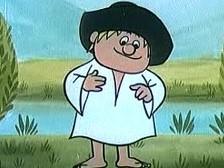 za sedem dnína siedmy deň3. spôsob mi nevyhovujelen 3 spôsoby mám vyskúšanéna piatich stranách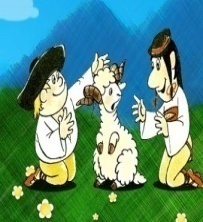 do cieľa prišli ako prvíhoria tri vatrysom 23. v zozname žiakovšiesty sa už nedostal do vlaku pozývam trinástich kamarátovsedel v ôsmom radeviacnásobný víťaz dnes neskončil 1.o dvanástich mesiačikochsiedmi horolezciprvý s druhým dostali diplombolo nás jedenásťtrieda s 36 žiakmimnoho detí chýbalo aj 5. deňsedelo ich tam osemnásťs jedným psomchodím do 5. ročníkasiedmy deň je nedeľa7 žiaci si nedoniesli pomôckyoslavuje 25. narodeninydožil sa jedenástych narodenínšiesti dostali jednotkyčítať v piatich jazykochs dvoma spolužiakmi11. mesiac je novemberv diktáte urobil osem chýbdvanásty mesiac je decembervzdal sa po 10 minútachbáseň má dvadsaťdvaveršov24.12. sú Vianocedve babkine vnúčatárok má dvanásť mesiacovnarodeniny má každé štyri rokyna pretekoch bol prvýna 8 základných školáchštyri mačkine mláďatámôj 4. pokus mi nevyšielpäťdesiate šieste narodeniny17. november je štátnym sviatkom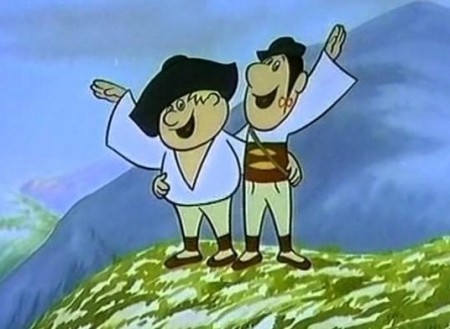 stý kilometermám jedného bratamám dvadsaťtri spolužiakovžijeme v 21. storočív dvanástom verši je prirovnanieškolský rok sa začal 1. septembraje piaty v poradíza siedmimi horami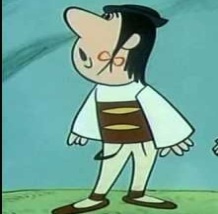 za sedem dnílen 3 spôsoby mám vyskúšanéna piatich stranáchhoria tri vatrypozývam trinástich kamarátovviacnásobný víťaz dnes neskončil 1.o dvanástich mesiačikochsiedmi horolezcibolo nás jedenásťtrieda s 36 žiakmimnoho detí chýbalo aj 5. deňsedel v 8. rades jedným psom7 žiaci si nedoniesli pomôckyoslavuje 25. narodeninydožil sa jedenástych narodenínčítať v piatich jazykochs dvoma spolužiakmiv diktáte urobil osem chýbdvanásty mesiac je decemberdve babkine vnúčatárok má dvanásť mesiacovnarodeniny má každé štyri rokyna pretekoch bol prvýstý kilometerje piaty v poradíza siedmimi horami